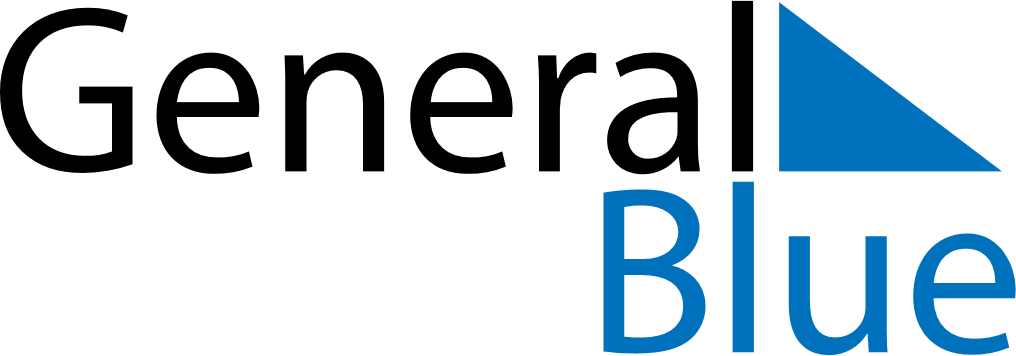 June 2022June 2022June 2022South KoreaSouth KoreaMondayTuesdayWednesdayThursdayFridaySaturdaySunday123456789101112Memorial Day131415161718192021222324252627282930